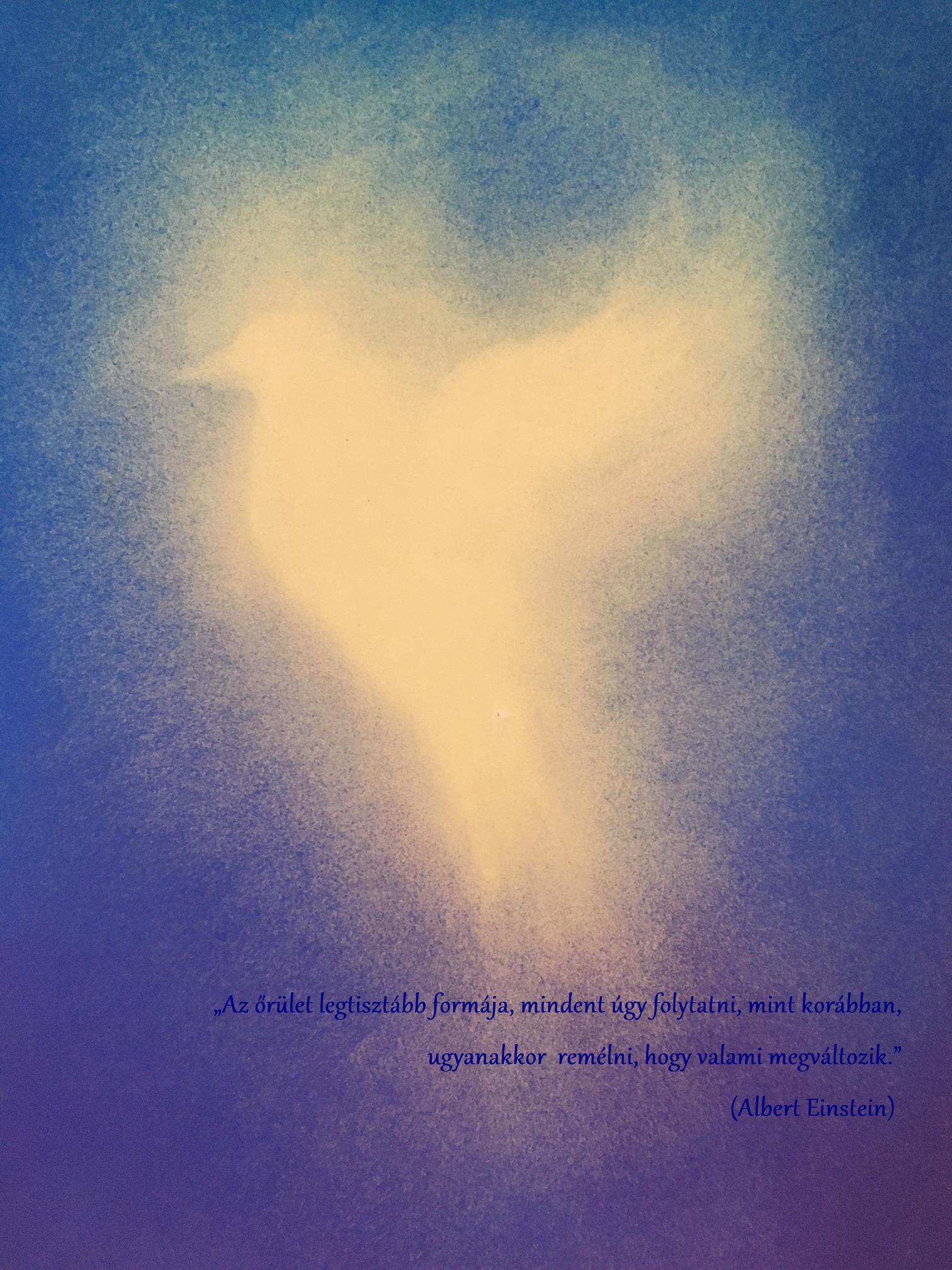 Cselekvő moralitásIV. Kékvölgy Szellemi MűhelyKözös gondolkodásra hívunk,mely jövőbeni tetteinknek szolgálhat alapul!Az idei évben a három nap fókuszában : a moralitás.Minden előadás, beszélgetés az antropozófia talaján áll, az előadók, témavezetők az antropozófiával áthatott életterületek értő képviselői.A találkozó időpontja: július 12.,13.,14.mindhárom nap 8.30 – 18.00 óráig Helyszíne: Pilisszentlászló, Hrabina út 8.Kékvölgy Waldorf Iskola épülete, euritmia teremImmár negyedik nyáron hívunk Benneteket a Kékvölgybe három napos közös szellemi munkára, együttlétre, együtt gondolkodásra! Az idei évben is előadásokkal, beszélgetésekkel,művészi munkával várunk: 1. nap témáiTársadalmi események és háttértörténésekKözösségi használat – magán tulajdon – használati felelősségKortárs társadalmi és művészeti tendenciák – A művészet ereje a                            hazugság világábanelőadók: Tóth Márk, Gulyás Judit, Döbröntei Zoltán, Hódosi Helga nap témái : Emberközpontú gondolkodás a társadalomban, avagy Miért berzenkedünk a gazdaságtól?Egyéni és orvosi felelősségEgyéni sorsok és sorsközösségekMoralitás és geometriaelőadók, témavezetők: G. Ekler Ágnes, Dr. Kiss Eszter, Barabás Kata, Gyarmati Judit, Tóthfalusi Annanap témái Az internet, a Chatboot világ és a moralitásA moralitásérzék születése a szabadságban és felelősségvállalásbanBiográfiai munka előadók,témavezetők: Frisch Mihály, Silye Imre, Nagy Ágoston és a Biográfiai Csoport tagjaiMindhárom napon euritmiával várja a résztvevőket Cuhorka Kata, Bothmer gimnasztikával  Tallós PéterAz órarend megtekinthető az alábbi linken (a változtatás jogát fenntartjuk!)https://docs.google.com/spreadsheets/d/1dI48egveNvC9RgKB-tQrxeWeFO0_lK40Ah_MUr5pM4w/edit#gid=0Július 12-én és 13-án, 19.00 órától –  vezetett kirándulás Sötétedés után égbolt megfigyelés Barabás Katával és Nagy ÁgostonnalVásártér – a résztvevők hozhatják az intézményük által kiadott könyveket, folyóiratokat, egyéb termékeket, amikből kis vásárt rendezünk be a rendezvény ideje alatt.Technikai információk:A találkozón összesen kb. 80-100 főt tudunk fogadni! Jelentkezni a kormos.judit@kekvolgy.hu email címen lehet. A jelentkezés sorrendjében töltjük fel a helyeket.(Érdeklődni a 06 20 618 5868 – as telefonszámon lehet)Lehet csak egy-egy napra is jelentkezni, bár a találkozó céljai között szerepel a területek egymásra hatásának átélése is, de tudjuk, hogy több olyan program zajlik időbeli átfedéssel, ami nem biztos, hogy lehetővé teszi a három napos folyamatos jelenlétet!A találkozó napidíjas: min. 7000 Ft/nap részvételi díjat kérünk, melyből az előadók, segítők honoráriumát szeretnénk fedezni.Az iskolában van lehetőség alvásra (1500 Ft/éj osztályteremben).Ebéd rendelhető 1700 Ft/adag áronA program alatt lesz egyszerű büfé, szendvicsekkel, gyümölccsel, sütivel, kávéval.Nagy szeretettel várunk minden kedves érdeklődőt,együtt gondolkodni vágyót!A mottónk immár negyedik éve :  „Te magad légy a változás, amit látni szeretnél a világban!”(Mahatma Gandhi)Kormos Judita Kékvölgyből